Развитие у ребенка навыков самообслуживания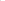 Очень важно для воспитания и социализации больного ребенка развитие у него навыков самообслуживания. Поскольку у всех детей с отклонениями в развитии с трудом формируются тонкие ручные навыки, которые необходимы при самообслуживании, для их развития требуются специальные занятия, проводимые в несколько этапов. На самом первом их этапе ребенка надо обучить умению произвольно брать и опускать предметы, перекладывать их из руки в руку, соразмерять двигательные усилия в соответствии с размером, весом и формой предметов.
Для того чтобы ребенок научился самостоятельно есть, он должен подносить свою руку ко рту, затем брать хлеб и тоже подносить его ко рту, брать ложку и самостоятельно есть (вначале ему предлагается густая пища), затем он должен научиться держать кружку и пить из нее. Ребенку с отклонениями, чтобы овладеть всеми навыками, следует предоставлять как можно больше самостоятельности. Уберите хорошую посуду, которую вам жалко, используйте небьющиеся чашки и тарелки. Затем постепенно приучайте малыша пользоваться вилкой, ножом. Не забывайте об эстетике, когда сервируете стол.
Для того чтобы ребенок освоил навыки одевания, научите его сначала расстегивать большие, потом мелкие пуговицы, правильно ориентироваться в одежде. Многие дети долго путают в одежде «зад» и «перед», изнаночную и лицевую стороны, в обуви – правый и левый ботинки, долго не могут научиться застегивать крючки, молнии, зашнуровывать ботинки. Все эти навыки следует тренировать в игровой деятельности. А после того как они закрепятся, переносить в жизнь самого ребенка. После подобных занятий у ребенка, как правило, появляется стремление к самостоятельной деятельности. Правда, он еще очень неловок и медлителен. Не сердитесь на него. Наберитесь терпения, и постепенно ребенок овладеет простейшими навыками самообслуживания.
Но во всех случаях важно не упустить момента, когда малыш начинает проявлять активность в одевании ли, в еде ли. Вначале взрослый выполняет некоторые действия вместе с ребенком, комментирует их. Правда, свою помощь взрослый должен строго дозировать с учетом возможности ребенка.
Ребенка следует, как можно раньше приучить к порядку. Перед сном он должен аккуратно положить белье на стульчик, поставить тапочки около кроватки, а перед этим убрать игрушки на место.


Хрестоматия для родителей детей с ограниченными возможностями здоровья
/Сост. О.Ю.Пискун, Т.В.Волошина. – Новосибирск, 2009./